Городской округ «Закрытое административно – территориальное образование  Железногорск Красноярского края»АДМИНИСТРАЦИЯ ЗАТО г. ЖЕЛЕЗНОГОРСКПОСТАНОВЛЕНИЕ27.11.2023                                           			                        		№ 2400г. Железногорск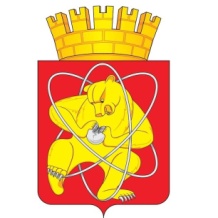 О внесении изменений в постановление Администрации ЗАТО г. Железногорск от 26.11.2020 № 2242 «О принятии решения о подготовке и реализации бюджетных инвестиций в 2021-2023 годах»В соответствии со ст.79 Бюджетного кодекса Российской Федерации, Федеральным законом от 06.10.2003 № 131-ФЗ «Об общих принципах организации местного самоуправления в Российской Федерации», Уставом ЗАТО Железногорск, постановлением от 24.06.2014 № 1207 «Об утверждении Порядка принятия решений о подготовке и реализации бюджетных инвестиций и предоставлении субсидий на осуществление капитальных вложений в объекты муниципальной собственности ЗАТО Железногорск и предоставления права заключать соглашения о предоставлении субсидий на срок, превышающий срок действия лимитов бюджетных обязательств», протоколом заседания комиссии по вопросам социально-экономического развития ЗАТО Железногорск от 20.11.2023 № 6,ПОСТАНОВЛЯЮ:1. Внести следующие изменения в постановление Администрации ЗАТО г. Железногорск от 26.11.2020 № 2242 «О принятии решения о подготовке и реализации бюджетных инвестиций в 2021-2023 годах»:1.1. Название постановления изложить в новой редакции:«О принятии решения о подготовке и реализации бюджетных инвестиций в 2021-2024 годах».1.2. Пункт 1 постановления изложить в новой редакции:«1. Принять Решение о подготовке и реализации бюджетных инвестиций в форме капитальных вложений в 2021-2024 годах в рамках муниципальной программы "Реформирование и модернизация жилищно-коммунального хозяйства и повышение энергетической эффективности на территории ЗАТО Железногорск", подпрограммы № 2 "Развитие объектов социальной сферы, специального назначения и жилищно-коммунального хозяйства ЗАТО Железногорск" на выполнение проектно - изыскательских работ: "Строительство объекта ритуального назначения (кладбище)".Наименование объекта капитального строительства: объект ритуального назначения (кладбище).1.1. Установить технические характеристики объекта: площадь застройки объекта 40 Га.Месторасположение - Российская Федерация, Красноярский край, городской округ ЗАТО город Железногорск, ул. Большая Кантатская, земельный участок N 2.1.1.2. Установить срок проведения проектно-изыскательских работ с учетом получения положительного заключения государственной экспертизы проектно-сметной документации поэтапный: I этап – 2021 год, II этап – 2023 год, III этап – 2024 год.1.1.3. Предполагаемая предельная стоимость объекта – 230 000 000,00 (двести тридцать миллионов) рублей, в том числе на подготовку изыскательских работ и проектной сметной документации I этапа – 1 521 180,18 (один миллион пятьсот двадцать одна тысяча сто восемьдесят рублей 18 копеек), II этапа – 11 304 637,00 (одиннадцать миллионов триста четыре тысячи шестьсот тридцать семь) рублей, III этапа – 10 735 000,00 (десять миллионов семьсот тридцать пять тысяч) рублей.1.1.4. Результатом вложения бюджетных инвестиций является осуществление организации ритуальных услуг и содержания мест захоронения: проведение изыскательских работ с последующей разработкой проектной сметной документации I этапа на строительство объекта ритуального назначения (кладбище).1.1.5. Главным распорядителем бюджетных средств определить Администрацию ЗАТО г. Железногорск.1.1.6. Заказчиком определить МКУ "Управление капитального строительства".».2. Отделу управления проектами и документационного, организационного обеспечения деятельности Администрации ЗАТО г. Железногорск (В.Г. Винокурова) довести настоящее постановление до всеобщего сведения через газету «Город и горожане».3. Отделу общественных связей Администрации ЗАТО г. Железногорск (И.С. Архипова) разместить настоящее постановление на официальном сайте Администрации ЗАТО г. Железногорск в информационно-телекоммуникационной сети «Интернет». 4. Контроль над исполнением настоящего постановления возложить на первого заместителя Главы ЗАТО г.Железногорск по стратегическому планированию, экономическому развитию и финансам Т.В. Голдыреву.5. Постановление вступает в силу после его официального опубликования.Глава ЗАТО г. Железногорск						         Д.М. Чернятин